附件一：培训课程表附件二: 培训报名确认事宜1.本次培训邀请学员遵循原则：（1）填写资料应真实、准确、完整；（2）本培训班将主要从预报名（预报名方式见相关公告）学员中邀请，暂未收到邀请的学员请耐心等待。2.参会确认（1）会务组将于本通知发布时，通过电子邮件及短信（系统中已填报的信息）的方式向已预报名学员发送具体的邀请通知。（2）接到邮件、短信通知的学员，需在2019年5月14日16:00前，凭手机号码以及验证码，按照邮件、短信的提示方式，使用电脑浏览器打开链接进行参会确认，如超时未确认，或确认时名额已满，将默认为不参加本次培训，重新回到预报名等候阶段。因个人原因不能参加本次培训的无需确认，将保留预报名资格延期备选（如需参加之后的培训，请在培训通知发布之后邮件或电话联系当期带班老师）。（3）参加过前期培训但未通过考试的学员，可直接参加考试，无需缴纳费用，但需于2019年5月17日12:00前，通过发送电子邮件的方式与会务组取得联系，以便纳入统一的培训计划。邮件请注明姓名、联系方式、公司名称、以往参加培训的期数。（4）会务组将在2019年5月16日17:00前公布经确认的参加培训学员名单（不包括直接参加考试的学员名单）。（5）报名表提交后，如需修改个人信息，请在通知页面左上角点击“个人信息修改”按钮，输入报名时填报的参会人手机号码并取得验证码，进入报名表进行修改。个人信息修改时间截至5月15日11:00前。附件三：收费标准、收费方式及关于发票开具收费标准为2800元/人(含培训期间统一用餐餐费、场地与材料等费用)，住宿费用自理。本期培训费采用网上支付形式，提交报名表后，请在60分钟内完成在线支付。支付后还需等待资格核查。未通过核查的学员，工作人员将电话联系退款事宜。注意事项：（1）请在系统提示的时间内完成支付，超时未支付将自动释放名额。（2）如名额已满，将无法继续支付。发票开具根据国务院关于“营改增”的相关要求，本次培训为学员开具增值税发票。注意事项：（1）发票抬头应与公司名称一致，否则将无法通过参会资格核查。（2）如需开具增值税专用发票，请向公司财务部门索取相关信息并完整填写，以免影响您的抵扣。（3）您在报名表中填写的发票信息将作为开具发票的唯一依据，会务组将不再与您另行确认，请在支付前确认发票信息准确无误。发票一经开出，恕不退换。（4）发票将在学员现场报到时发放。附件四：退报名和退款支付成功后，如因个人原因不能参加本期培训，请至少提前3个工作日登录中小企业之家网站申请退报名，退报名提交后系统将自动发起退款申请，退款审核完成后，将原路返还至您的支付账户。如需保留预报名排队资格，请至少提前3个工作日发送邮件告知会务组（kytan.oth@szse.cn），否则视同放弃本次培训以及预报名申请。 注意事项：（1）5月17日24:00前退报名的，自申请之日起10个工作日内审核退款。（2）5月17日24:00至5月21日00:00之间退报名的，在培训班结班后一个月内审核退款。（3）5月21日00:00之后退报名的，恕不退款。（4）具体到账时间以第三方支付平台的通知为准，请您关注账户动态。附件五：董事会推荐函董事会推荐函深圳证券交易所：兹推荐本公司员工                 参加由深圳证券交易所举办的第____期重点拟上市公司董事会秘书培训班，请准予参加培训。附：被推荐人学历：        年龄：    职务：        工作经历：                                      推荐理由：                                                                                             公司董事会（盖章） 注意事项：1、推荐函需加盖公司董事会章（如暂无董事会章，请盖公司公章加董事长签名）2、请将原件携带至酒店，报到当天同身份证复印件一并提交附件六：交通指南一、会议酒店详情深圳中洲圣庭苑酒店地址：深圳市福田区华强北路4002号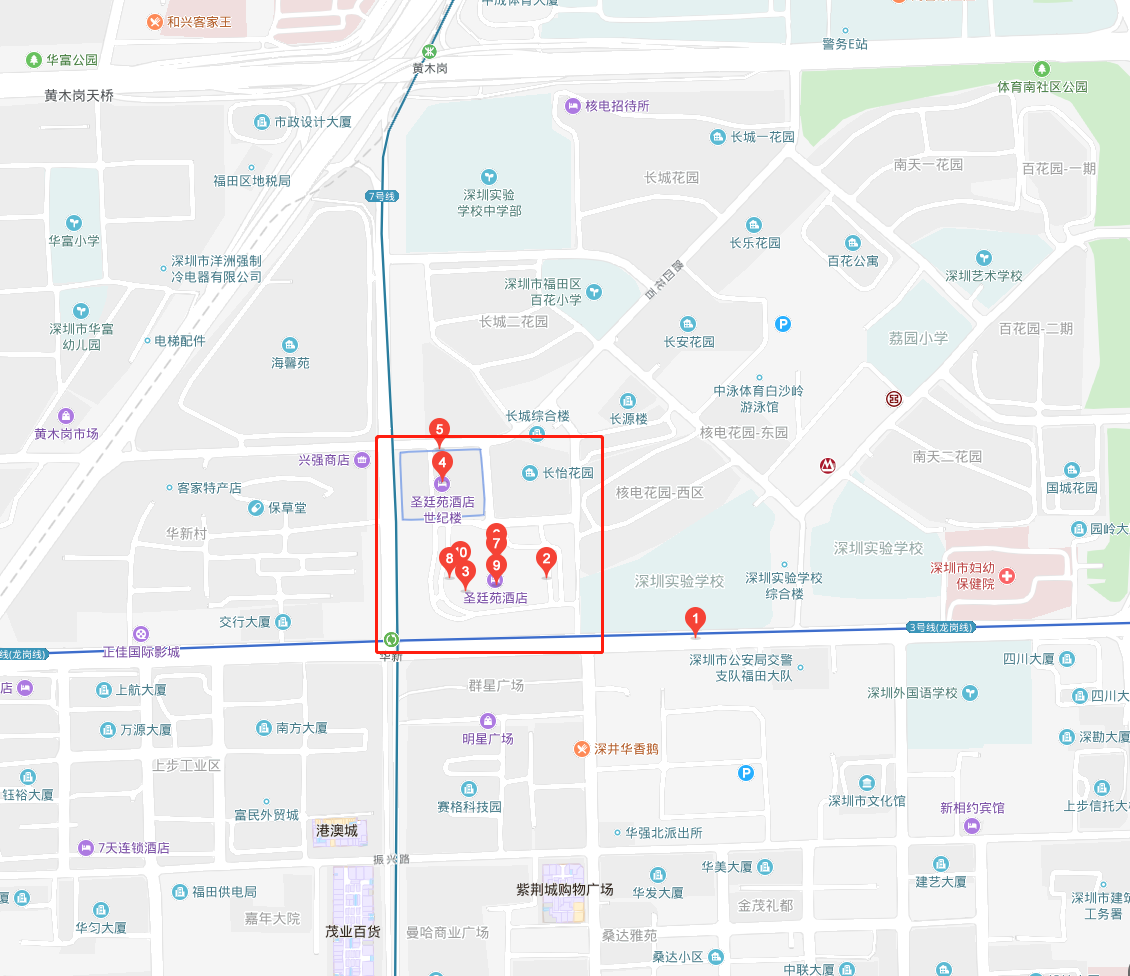 二、交通指南深圳宝安机场—酒店（约38公里）•乘坐出租车：需115元左右，约60分钟；•乘坐地铁(需换乘)：11号线-3号线，详情如下：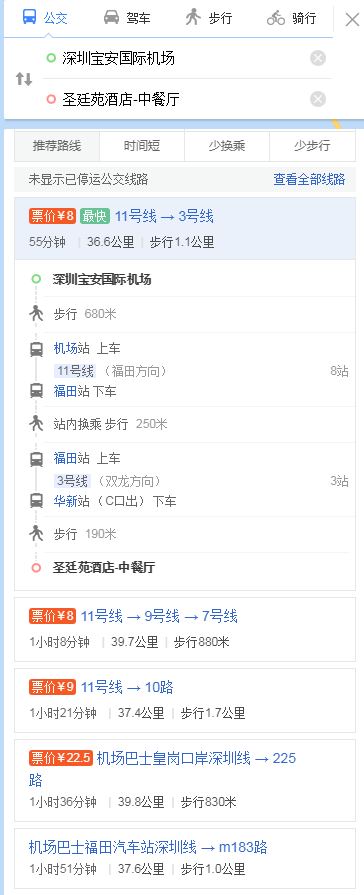 三、送机/站安排5月24日培训结束后，会务组将为学员安排送机/站大巴，需要乘坐的学员可在报到当日进行登记。时间时间议程内容5月21日下午     深交所下午     深交所5月21日13：45-14：15乘坐大巴前往交易所至8115月21日14：15-14：30议程一：欢迎致辞5月21日14：30-14：35播放视频5月21日14：35-16：00议程二：深交所资本市场最新情况5月21日16：00-16：40论坛交流5月21日16：50-17：10南大门合影留念5月21日17：10-17：30乘坐大巴返回酒店5月22日上午　　 酒店上午　　 酒店5月22日09：00-10：20议程四：券商选择保荐企业的关注重点及内核流程5月22日10：30-12：00议程五：董秘权利义务责任5月22日下午　    酒店下午　    酒店5月22日14：00-18：00议程六：信息披露制度介绍与股票上市规则解读5月23日上午　    酒店上午　    酒店5月23日09：00-12：00议程七：改制上市关注的财务问题——反馈意见解读5月23日下午　    酒店下午　    酒店5月23日14：00-16：20议程八：改制上市关注的法律问题——反馈意见解读5月23日16：30-18：00议程九：拟上市公司内控建设实务5月24日上午        酒店上午        酒店5月24日09：00-11：00闭卷考试5月24日下午        深交所下午        深交所5月24日14：00-15：00自由参观5月24日15：00-16：00结业仪式（领导讲话、颁发证书）